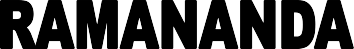 BISHNUPUR * BANKURA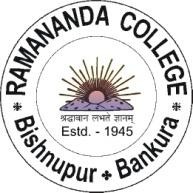 Pin – 722122, West BengalUGC Recognized & State Government Aided Constituent CollegeUnder Bankura UniversityTel - 6297976619Tele Fax – (03244) 254427e-mail–principal@ramanandacollege.org Website-www.ramanandacollege.orgRef. No.	(Accredited by NAAC at ‘B++’ Level)	Date- 01-11-2023						NoticeDepartment of Higher Education, Government of West Bengal, and CII are organizing an Education Symposium on 4th November 2023 from 10.00 a.m. with the theme "Higher Education & Realization of Sustainable Development: Paving the Way Forward".  The entire program will be streamed live on the Higher Education Department's YouTube channel (https://www.youtube.com/@BanglarUchchashiksha) and Facebook (https://www.facebook.com/142340622291427).For details of the Program, please visit: https://cam.mycii.in/OR/EventDetailOR.html?id=E000063814.  Teachers and students of all departments of Ramananda College are requested to participate in this live event.Cooperation is solicited.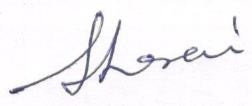                                                                                                                                              PrincipalRamananda College